ΣΥΛΛΟΓΟΣ ΕΚΠΑΙΔΕΥΤΙΚΩΝ Π. Ε.                    Μαρούσι  11 – 1 – 2023                                                                                                                   ΑΜΑΡΟΥΣΙΟΥ                                                   Αρ. Πρ.: 24 Ταχ. Δ/νση: Μαραθωνοδρόμου 54                                             Τ. Κ. 15124 Μαρούσι                                                            Τηλ.: 2108020788 Fax:2108020788                                                       Πληροφ.: Δ. Πολυχρονιάδης 6945394406                                                                                     Email:syll2grafeio@gmail.com                                           Δικτυακός τόπος: http//: www.syllogosekpaideutikonpeamarousiou.grΠΡΟΣΤΑ ΜΕΛΗ ΤΟΥ ΣΥΛΛΟΓΟΥ ΜΑΣΠΡΟΣΚΛΗΣΗ ΣΕ ΕΚΤΑΚΤΗ ΓΕΝΙΚΗ ΣΥΝΕΛΕΥΣΗτων μελών του Συλλ. Εκπ/κών Π. Ε. Αμαρουσίου Συναδέλφισσες και συνάδλεφοι,το Δ. Σ. του Συλλόγου Εκπ/κών Π. Ε. Αμαρουσίου καλεί τα μέλη του σε ΕΚΤΑΚΤΗ Γ. Σ. την ΠΕΜΠΤΗ 2 ΦΕΒΡΟΥΑΡΙΟΥ στις 19:00 στο 8ο Δημ. Σχ. Αμαρουσίου (Μαραθωνοδρόμου 54, Μαρούσι) για συζήτηση και λήψη αποφάσεων αναφορικά με το πρόγραμμα δράσης του κλάδου στη βάση των αποφάσεων της Διδασκαλικής Ομοσπονδίας Ελλάδας. Η συμμετοχή και η παρουσία όλων κρίνεται απαραίτητη. 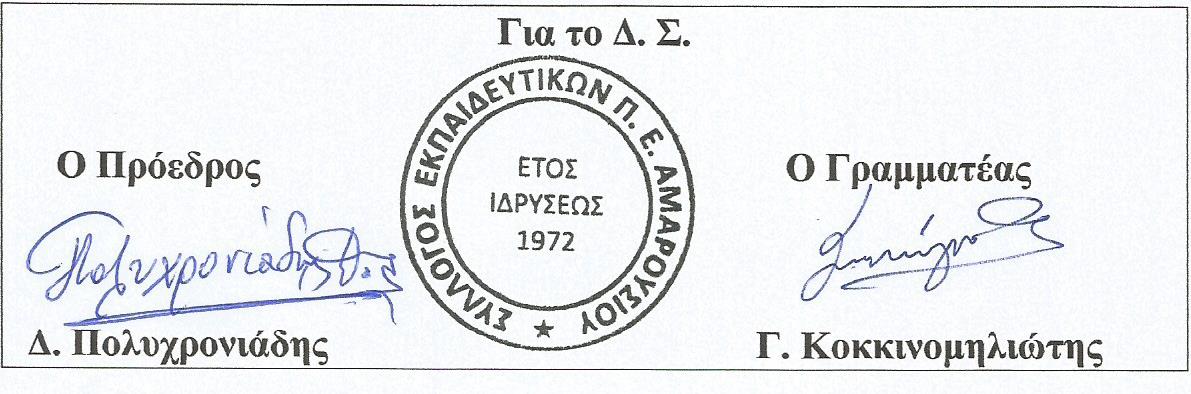 